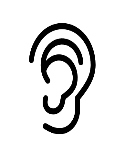 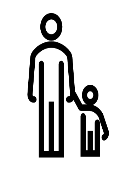 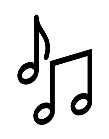 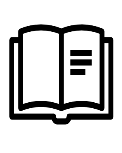 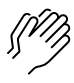 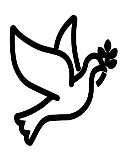 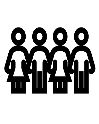 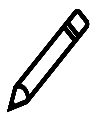 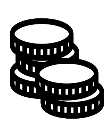 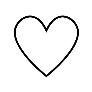 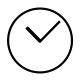 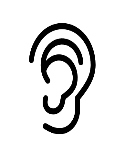 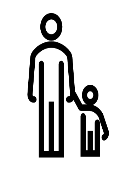 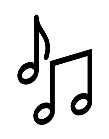 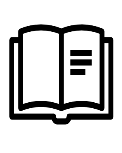 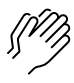 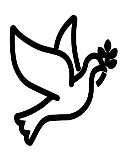 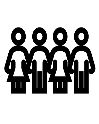 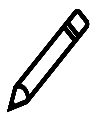 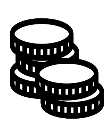 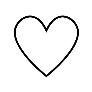 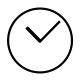 (Kids – use your worship packet and the tools listed at the end of the bulletin to do all these things.)Southminster Presbyterian Church 21st Sunday after Pentecost or 33rd Sunday of Covid19 October 25, 2020Reformation Sunday9:30 a.m. Find the link for the service on one of these sites:1) our Facebook page: https://www.facebook.com/SouthminsterGlenEllyn/
2) our web site: https://www.southminsterpc.org/worship-videos
3) our YouTube channel:
https://www.youtube.com/channel/UCPgWICngOvkmR1OXgCG_wiA/videosIf the video feed is interrupted during the service, exit the live video. Wait a minute or two, and then log back in. The video feed should be restored in about1-2 minutes after an interruption and becomes PART 2 of the worship service.Please put your phones and computers in airplane mode anywhere in the building.
 1	Gathering Music: Medley of Hymns 295-302 from the Glory to God hymnal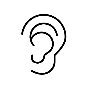 You’re at the right place online if you’re hearing the gathering music. It is on a loop and lasts for 15 minutes. 2	Welcome, Announcements, and Moment for Stewardship 3 Lighting the Candles 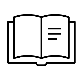 Come, Holy Spirit. May the fruit of the Spirit live in us: love, joy, peace, patience, kindness, generosity, faithfulness, gentleness, and self-control. 
Come, Holy Spirit, come. 4	Improvisational Prelude 5	Call to Worship  	   		Leader:	Through Jesus Christ, God has called us to a journey of faith.	People:	We may never be able to predict where our faith journey may take us, 	Leader:	But we know that our journey will always be filled with God’s grace.  	People:	What are our guides on this journey? 	Leader:	Sola Scriptura, Sola Fide, Sola Gratia, Solus Christus, Soli Deo Gloria	People:	Scripture Alone, Faith Alone, Grace Alone, Christ Alone, Glory to God Alone. 6	Hymn:   	Ancient Words  (verse 1)	Lynn DeShazo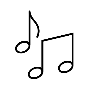 Holy words long preserved for our walk in this world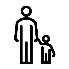 They resound with God’s own heart, O let the ancient words impart.Words of life, words of hope, give us strength, help us cope.In this world where e’er we roam ancient words will guide us home.Ancient words, ever true, changing me and changing you,We have come with open hearts, O let the ancient words impart. 7	Prayer of Confession: 		We are your handiwork, Lord God, but at times we think we are self-made men and women. We forget that you are at work in us and through us. Forgive us; help us to see you in each moment and movement of our lives. We ask this in the name of Jesus Christ, who is both savior and Lord. Amen.       		(Time of silence for personal prayer and confession)    	8	Declaration of the Grace of God/Assurance of Pardon    	(2 Corinthians 5:16-19, edited)	Leader:	From now on, therefore, we regard no one from a human point of view.	People:	So if anyone is in Christ, there is a new creation:	Leader:	Everything old has passed away;	People:	See, everything has become new! 	All:	We declare the good news! In Jesus Christ we are forgiven. Alleluia!9	Response 582:  	Glory to God, Whose Goodness Shines on Me Glory to God, whose goodness shines on me,And to the Son, whose grace has pardoned me,And to the Spirit, whose love has set me free.As it was in the beginning, is now and ever shall be. Amen.World without end, without end. Amen.World without end, without end. Amen.World without end, without end. Amen.As it was in the beginning, is now and ever shall be. Amen.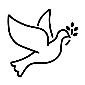 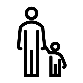 10	The Passing of the Peace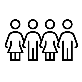 11	Word with Children 	 	Blair Nelson12	Prayer for Illumination     13     Scripture Lessons: Luke 4:24-26 	                                   Psalm 4614    Sermon:	“Why the anger?”   	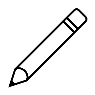 Children, as you listen to the sermon, you may want to choose an activity 
from the children’s packet that will help you think about what you hear in the sermon.15	Saying What We Believe/Affirmation of Faith  (unison)			 		The Apostles’ Creed [Ecumenical]I believe in God, the Father almighty, creator of heaven and earth.I believe in Jesus Christ, God’s only Son, our Lord, who was conceived by the Holy Spirit, 
born of the Virgin Mary, suffered under Pontius Pilate, was crucified, died, and was buried; he descended to the dead. On the third day he rose again; he ascended into heaven, he is seated at the right hand of the Father, and he will come to judge the living and the dead.I believe in the Holy Spirit, the holy catholic Church, the communion of saints, the forgiveness of sins, the resurrection of the body, and the life everlasting. Amen.16	Hymn: 	Grace Alone  (verse 2)	Scott Wesley Brown & Jeff NelsonEvery soul we long to reach, every heart we hope to teach,Everywhere we share His peace is only by His grace.Every loving word we say, every tear we wipe away,Every sorrow turned to praise is only by His grace.Grace alone which God supplies, strength unknown He will provide.Christ is us our cornerstone; we will go forth in grace alone.17	Prayers of the People and the Lord’s Prayer    		Leader:	Lord, in your mercy, 		People:	hear our prayers.   The Lord’s Prayer:Our Father who art in heaven, hallowed be thy name. Thy kingdom come, 
thy will be done, on earth as it is in heaven. Give us this day our daily bread; 
and forgive us our debts, as we forgive our debtors; and lead us not into
temptation, but deliver us from evil. For thine is the kingdom and the power 
and the glory, forever. Amen.Children, draw or write something you would like to say to God in prayer this morning. 
If you want to share it with the church, you may also leave a message 
on the church phone line.Offering of Ourselves and Our Gifts18	Offertory:  	In Christ Alone 	Keith Getty and Stuart Townend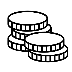 19	*Doxology 		Hymnal  #606Praise God, from whom all blessings flow;Praise Him all creatures here below;Praise Him above, ye heavenly host;Praise Father, Son, and Holy Ghost. Amen.20	Prayer of Thanksgiving and Dedication  21	Hymn 275: 	A Mighty Fortress Is Our God	(verses 1, 2)A mighty fortress is our God, a bulwark never failing.Our helper he, amid the flood of mortal ills prevailing.For still our ancient foe doth seek to work us woe.His craft and power are great, and armed with cruel hate,On earth is not his equal.Did we in our own strength confide, our striving would be losing,Were not the right man on our side, the man of God’s own choosing.Dost ask who that may be? Christ Jesus, it is he.Lord Sab-a-oth his name, from age to age the same,And he must win the battle.22	Charge and Benediction   	Leader:	Now go and serve the Lord,	All:	For we are blessed to be a blessing! Alleluia! Amen!23	Postlude: 	Amazing GraceParticipants and Technical CrewRev. Wendy BodenLiturgist: Christine OlfeltWord with Children: Blair NelsonMusicians: Tom Anderson; Dave Johnston, bagpipesStewardship Moment: Steve Henkels (reading Victor King’s letter)Tech support: Ron Birchall, David Kozich, Chris Kozich, Blair Nelson  The flowers today are from Lanny Russell for Joey’s 6th birthday.Good Morning to our Children:To complete all the activities in this worship folder you will need:ears to heara mouth to sing  hands to foldeyes to read a brain to think  a worship kit including:something to color with – crayons, markers or colored pencilssomething to write with, like a pen or pencilsomething to write on, like a table or a clipboardscissors and tape  If you would like a worship kit for your child, please contact Christine@southminsterpc.org and one will come to you!A Guide to Our Worship SymbolsQuotations are taken from OUR ORDER OF WORSHIP by Teresa Lockhart Stricklen, Associate for Worship, Presbyterian Church (USA), found at https://www.pcusa.org/site_media/media/uploads/theologyandworship/pdfs/order_of_worship_brochure_dec_2008.pdf. Edited.Join us for Zoom fellowship at 10:30 following the worship service.
Join Zoom Meeting: https://us02web.zoom.us/j/84976519991
Meeting ID: 849 7651 9991
You are invited to join us on Facebook (https://www.facebook.com/SouthminsterGlenEllyn/), where we have a live sharing of “Heart to Heart” Tuesday-Friday at 4:16 p.m. 

We’re also live on Sunday morning for worship at 9:30 a.m. 
Find us at https://www.facebook.com/SouthminsterGlenEllyn/

You can also find links to recordings of the weekday sessions and Sunday services posted on our web site: https://www.southminsterpc.org/worship-videos or by going to our YouTube channel:
https://www.youtube.com/channel/UCPgWICngOvkmR1OXgCG_wiA/videos

Sunday Morning Adult Ed. Bible Study – 11:15!  We are almost finished with James and his epistle of wisdom. Then on to Amos, the shepherd from Tekoa. (Find that on the map!) Follow this Zoom link for edification, education, and good conversation: https://us02web.zoom.us/j/83804167534?pwd=eHVNYXF3NVJHN3JKRUFPZXozRjkxZz09
(Meeting ID: 838 0416 7534/Password: 062773)

Youth: We meet tonight from 5:00-7:00 for P&G. As always: food (bring $5 for the meal), games, Deep Thoughts, and friends.

Notes from Christine Olfelt: 
Our Thursday night (7:00) virtual thematic Bible Study is proving to engender interesting conversation. The study will continue this week. Watch for the details to be posted in Wednesday’s eNotes. 

COVID 19 Update: Session wants individuals planning to worship in person to be aware that the positivity rate in DuPage County has recently surged to 9% (the goal is 5% or less). Gov. Pritzker has placed Region 8, which includes Glen Ellyn, under new mitigation requirements beginning Friday, Oct 23. In-person worship at Southminster will continue, since less than 25 people have gathered in the sanctuary each Sunday since opening, and that meets guidelines (groups restricted to no more than 25). We trust in-person worshipping congregants will make the right decision for themselves and their families. All in-person COVID safety measures regarding temperature checks, required masks, social distancing, etc. remain. Remember our aim is to love God and neighbor. We pray for an end to the pandemic.
Elder Sarah Allen


One thing hasn't changed this year - October is stewardship month at Southminster. If you have not yet done so, please consider turning in your confidential pledge this month.  

God has called us to new challenges this year, and as a result, we have learned new ways to be Southminster - new ways to worship, new ways to be in fellowship, new ways to serve. We invite you to continue this journey of discovery with Southminster. For many, this includes a declaration of your financial intentions. Please prayerfully consider making a pledge for 2021.

You may submit your pledge by returning your pledge card to Southminster.  Or, you may contact Chris Kozich, by phone or by email (kintonck@gmail.com).  


Next Sunday, November 1 is All Saints Day. As usual on All Saints Day, our Prayers of the People will include the names of those who died during the past year. If you have someone you would like to include, please send their name and their date of death to the office (admin@southminsterpc.org) by this Wednesday, October 28. 

Next Sunday is also the end of Daylight Saving Time! Don’t forget to set your clocks to “fall back” one hour before you fall asleep Saturday night.


The Session of Southminster Presbyterian Church has called a meeting of the congregation to follow worship on Sunday, November 8, for the purpose of electing new officers. 


We are looking for people who would like to assist in our worship services: liturgists, musicians, offering the Word with Children. You may choose to be present in the sanctuary, or we can arrange to pre-record your part. Please let Wendy know if you are willing to participate.    


The Deacons would like to know if anyone may have older iPads or tablets that are no longer in use. If so, please let Lynn Ferino know (lynnferino1188@comcast.net or 630-272-2269). The Deacons are looking into an idea for how they might be used, and would like to know if there are any available. Thank you! 


The annual Thank Offering: Just a reminder to everyone to be sure to be saving, and gathering, their coins for this. This year, however, there will be a different format because of the COVID virus. The date for bringing in coins for the offering will be Saturday, Nov. 14, from 11:00 a.m. to 3:00 p.m. There will be a container outside the front doors for collecting the coins. Then, the coins will be dedicated on Thanksgiving  Sunday, November 22, during morning worship.  

The Thank Offering goes to support Presbyterian Women missions around this country and around the world. We have been part of this for many years and always appreciate the way Southminster has supported this endeavor. Our coins have been part of many missions for schools, shelter, child care, and other meaningful things.  

There will be members of Morning Circle to assist in this collection in the parking lot by the front doors. In spite of this difficult year, we still have many things to be thankful for. So count your blessings and bring in your coins.


Jubilee Bucks (from Bobbi Frey):   
Thanks to all who continue to order Jubilee Bucks. To date, we have earned $1,596.32 in "free money" for Southminster. Looking ahead to November, we will be selling gift cards to support Share the Spirit. Their program will look a bit different this year and the gift card possibilities tweaked a bit. Check eNotes for more information on this.

Donations for PRC (also from Bobbi Frey): 
It is incredible that after 31 weeks, we are still bringing a trunk load of food and supplies weekly to support the food pantry at People's Resource Center! The need is certainly there and very much appreciated! Thank you! The donation box is still out 24/7 on our front porch at 2S033 Taylor Rd, GE. 


Care Notes:   
“In everything by prayer and supplication with thanksgiving let your requests be made known to God.” -Philippians 4:6 
Generally, we share our prayer requests at worship services on blue slips, but since we haven’t been meeting, we’re missing our blue slips! We are still collecting prayer requests! Please leave a message on our answering machine at 630-469-9149. 

Joys and Concerns: 
  - Ric and Betty Eichin
  - Hayley Jablonski, whose cancer has returned
  - Sue Knisely’s sister, Patricia, who has tested positive for COVID
  - Pastor Laura Antonelli of Glen Ellyn 1st United Methodist, also positive for COVID
  - Christine’s brother-in-law, Jim, who is undergoing treatment for pancreatic cancer. He is scheduled for surgery October 29.
  - Marie Shepherd
  - the 545 children who were separated from their parents at the U.S.-Mexican border and whose parents now cannot be found
  - Margie R., in a coma with a brain injury after being hit by a car
  - Calvin, a toddler who had a liver transplant
  - Heidi Shierry, still receiving treatments for a kidney infection (but getting better!)
  - Judith Le Fevere, a friend of the Ellsworths, with ongoing health and financial issues
  - Marji S., undergoing treatment for cancer
  - those affected by fires in the western states, and many thanks to the firefighters who have come from all over the country to fight all those fires!
  - all who have been affected by hurricanes/tropical storms
  - Melissa Heard, a coworker of Rita Zapel’s, who has ongoing health issues
  - friends ill with COVID, in particular the parents of a friend of the youth group, and the First Family
  - our country, as we approach elections
  - prayers for parents, guardians, teachers, students, and all who are trying to navigate school and sports openings
  - Toby, neighbor and friend of Jim and Tricia Smith and Lynn Ferino, resting at home under medical care for cancer
  - those who are having medical procedures
  - Scott B., who has dementia and cancer

We continue to pray for our friends and family in the health fields:
Nurses: 
Andie Benson and Nikki Mendoza, both children of Pete and Pam Petersen
Rachel Kralicek: Heather’s daughter
Lindsey Ellinghausen: granddaughter of Ellinghausens
Sara Russell Humes: Lanny’s daughter
Samantha Linde, granddaughter of Ralph and Caroline, Critical Care/ICU nurse

Doctors: 
Nathan and Erin Allen (Allens’ son & daughter in law)
Francine Long (a longtime friend of our church community)
Otis Miller and Jon Thomas (Janey Sarther’s brother and brother in law)
Jessica McIntyre (a friend of our church community)
Will Perkinson (member and on call)
Claudia Adja (Affiliate member in Ghana)

Other health workers:
Roland Lankah: Health worker at Cook County Jail
Sammy Dearing: new tech (Birchalls’ granddaughter)
David Zoby: Radiologist (Wendy’s step brother)
Laura P. (neighbor of Barb D.), hospital phlebotomist

Food Pantries: Glen Ellyn Food Pantry, People’s Resource Center, Lakeview Food Pantry, and our members Bobbi Frey & Anna Nelson, who work with them

A Special Request for Prayer
We are all feeling the pressure of restrictions due to Covid19 as well as the challenges that surround “opening up.” There is also understandable unrest in our nation around issues of race, justice, and disparities of many kinds. Please be on your knees daily lifting up our nation.

Caring for you!
Our Congregational Care Committee is ready to assist in time of need. If you need assistance from the Congregational Care Ministry or Helping Hands, you may call Deacon Deb Bohi (home: 630-469-9404 or cell: 630-935-1225). You may call Pastor Wendy Boden on her cell or home phone (if she has shared the numbers with you) or leave a message for her at the church office: 630-469-9149. Email Wendy at wendy@southminsterpc.org. (Please note that she can only read email in the office, and she’s only in her office a short time every day, at least while the church is not open for worship. You may also call your deacon if you need help from the church.

Remember that we love God and neighbor. Our address is 680 South Park Blvd., Glen Ellyn, IL 60137 if you would like to set up an online account with your bank or mail in your pledge. Grace and peace to you!Employment Opportunity
Part-time, flexible hours
$15/hour
520 Forest Ave., Glen Ellyn
Family is looking for a responsible companion for their 92-year old mother. They would prefer candidates who could come on a daily basis but will definitely consider someone who can come at least three times a week. The individual would primarily be a companion for their mother but would also do some light cleaning, meal preparation and ensuring that the weekly medication organizers are filled. 

If you are interested in this position, please contact Heidi Shierry at 630-853-6836. 
Prayer Requests: We listenWe pass the peaceWe read alongWe give our offering of time, talent and treasureWe standWe sing if we are at homeWe prayWe respondWe participate
 in the Word 
with Children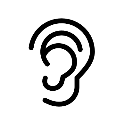 We listen: “Basically, the sermon is God’s dynamic, eternal Word spoken to us in such a way that we might hear what God has to say to us and be encouraged to follow the Lord 
in faith.  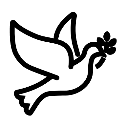 We pass the peace: “…We greet one another with the peace of Christ as common forgiven sinners. As we are forgiven, so we forgive. This is also a good time to reconcile with those family members who drove us crazy trying to get to church on time, church members with whom we have tensions, or people we're not so happy to see.”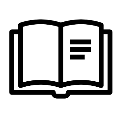 We read along: “God’s Word comes to us in many ways—through scripture, special music, sermons. Listen for God's eternal Word addressing you with good news about the Lord’s love for you and all people.”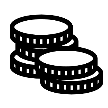 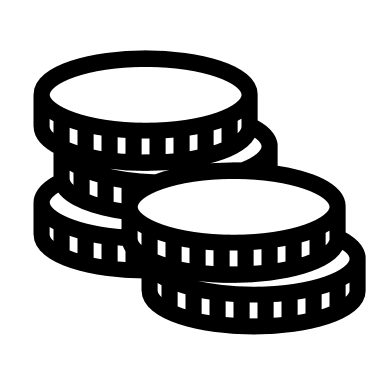 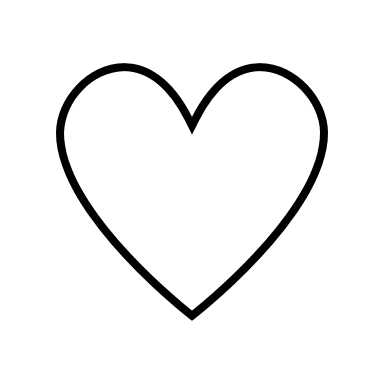 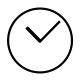 We give our offering of time, talent, and treasure: “This is the time when we give ourselves, all that we are, and all that we have, to God’s service. As a symbol of what is of value to us, we make an offering… to promote the gospel.”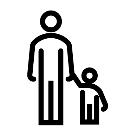 We stand: “We stand as a way of saying, “This is where I stand,” and as a way of standing in continuity with the people of God of ages past…”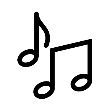 We sing: “…We sing praise with hearts and minds (even if that's a little out of tune), just enjoying God for who God is. As we open up the pathways of breath to sing praise, we make space for the Spirit breath to fill us.” Even if we simply listen and read the words, we are praising God.We pray: The first thing we do is pray—for our world, the church, other people, and ourselves. The prayer is our prayer as a church. One person may pray for us, but we are all praying together as one in our hearts, continuing Christ’s ministry of prayer for the world.”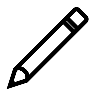 We respond: Responding by writing or drawing helps us remember what we are hearing and is a chance to express our beliefs.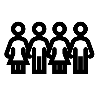 We participate in the Word with Children: It is called the Word WITH Children because the whole church is invited to listen with the fresh, faith-filled ears of children to the proclaimed message.